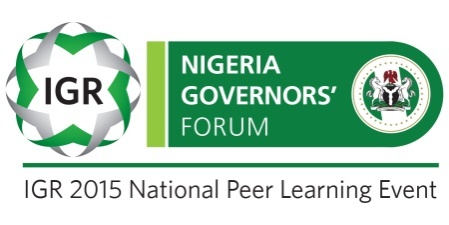 STATE-SPECIFIC RECOMMENDATIONSScorecard for Kogi StateKogi State’s IGR rose from N2.2 billion in 2010 to N6.6 billion in 2014, recording a commendable 31% growth rate over the period, the highest in the North Central zone. This success can be attributed to the strong political will demonstrated by the administration through regular town hall meetings with stakeholders, and partnerships with development partners to build the capacity of IRS staff.  The State’s IGR however remains around 11% of its total recurrent revenue, as federal transfers have continued to finance most of its budgetary plans.IGR SNAPSHOT IN THE NORTH CENTRAL ZONE (2014)Major Challenges in Revenue Generation The State is yet to have fully automated tax processesThere is still a bulk of the informal sector out of the tax netHigh incidence of multiple taxation across the StateAction plan proposed by the State’s delegatesS/NSTATEMONTHLY IGR (N)ANNUAL IGR (N)5 YR GROWTH RATEIGR/RECURRENT REVENUE (%)IGR PER CAPITA (N)1KWARA 1,038,376,496.21 12,460,517,954.55 14.3%21.7%    4,158.55 2BENUE 690,368,763.39 8,284,425,160.72 4.8%12.6%    1,537.46 3PLATEAU690,368,763.33 8,284,425,159.92 24.9%13.4%    2,087.68 4KOGI547,494,054.46 6,569,928,653.47 31.2%10.5%    1,564.97 5NIGER 478,098,752.99 5,737,185,035.88 15.2%8.7%    1,110.23 6NASARAWA 340,427,298.81 4,085,127,585.70 21.9%8.0%    1,725.09 S/NGoalsReforms requiredTimelineResponsibility1.Full automation of the State’s IRS operational processesPut the necessary laws in place and shop for the required software3 months(February 2016)The Governor,Executive Chairman, IRSOther Stakeholders2.Efficient collection of all taxes in the informal sector in all zones of the State.Full enumeration of tax payers in the informal sector across the State3 months(February 2016)The Governor,Executive Chairman, IRSOther Stakeholders